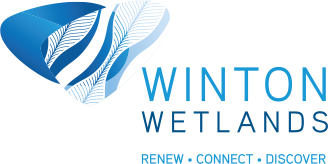 Student HomeworkThis is your introduction to Winton Wetlands. Before you start watching the online videos, answer the first question asking you what you think you will see in the videos. Look at the other questionsWatch some of these videos until you think you have seen enough to briefly answer the rest of the question sheet. Winton wetland videos to be found on the internetVideo – Discover the wonder that is Winton Wetlands (3.30 min)http://www.wintonwetlands.org.au/visit You tube videosWinton Wetlands History (4.40 min)https://www.youtube.com/watch?v=pA3KYvNjTc8 Australian wildlife in the 'now filling' Winton Wetlands 216 (5 min)https://www.youtube.com/watch?v=SYi07QppKHkWinton Wetlands filling....update (2016) https://www.youtube.com/watch?v=Z9ZGS66allE Winton Wetlands - Aerial video and background music (4.30 min) https://www.youtube.com/watch?v=QwEbJvtHlGo Out driving around the Winton Wetlands 2014 – music and wide angle fast forward video from car (5 min)https://www.youtube.com/watch?v=Kckmf_WdXWA Save Our Sea Eagles (SOS) (2.14 min) https://www.youtube.com/watch?v=ZkUHj1XsFr8 Homework introduction for Winton Wetlands1. Describe what you might expect to see at Winton Wetlands before you start watching the videos2. How were the videos different to your expectations?3. What are the main features of Winton Wetlands?4. How are Winton wetlands being used? 5. Describe any of the issues about Winton Wetlands you can recall.6. What did you find interesting about Winton Wetlands?7. Winton Wetlands is ephemeral. Find out and describe an ephemeral wetland.